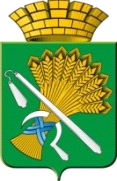 АДМИНИСТРАЦИЯ КАМЫШЛОВСКОГО ГОРОДСКОГО ОКРУГАП О С Т А Н О В Л Е Н И Еот 03.11.2020 N 748Об исключении из реестра муниципальной собственности Камышловского городского округа и казны Камышловского городского округа квартиры 7, расположенной в жилом доме по адресу: Свердловская область, город  Камышлов, улица Максима Горького, дом 10Руководствуясь статьями  14, 19, 36, 158 Жилищного кодекса Российской Федерации,  пунктом 3 части 1 статьи 30, пунктами 14, 15 части 1 статьи 30 Устава Камышловского городского округа, утвержденного Решением Камышловской городской Думы от 26 мая 2005 года, зарегистрированного в Главном управлении Министерства юстиции Российской Федерации по Уральскому федеральному округу 21 ноября 2005 года, Положением о порядке управления и распоряжения объектами муниципальной собственности Камышловского городского округа, утвержденным решением Думы Камышловского городского округа от 18 июня 2009 года №312, в соответствии со сведениями, предоставленными Специализированным областным государственным унитарным предприятием «Областной государственный центр технической инвентаризации и регистрации  недвижимости» Филиал «Камышловское Бюро технической инвентаризации и регистрации недвижимости» от 08.10.2020 года, учитывая,   что квартира 7, расположенная в жилом доме по адресу: Свердловская область, город Камышлов, улица Максима Горького, дом 10, внесенная в реестр собственности Камышловского городского округа под №29726, принадлежит гражданам на праве собственности, администрация Камышловского городского округа ПОСТАНОВЛЯЕТ:1. Комитету по управлению имуществом и земельным ресурсам администрации Камышловского городского округа в месячный срок с момента получения настоящего постановления исключить из Реестра муниципальной собственности Камышловского городского округа и казны Камышловского городского округа квартиру 7, расположенную в жилом доме по адресу: Свердловская область, город Камышлов, улица Максима Горького, дом 10, общей площадью 36,4 кв.м.2. Собственникам указанной в пункте 1 настоящего постановления квартиры участвовать в совместной деятельности собственников жилых помещений по управлению многоквартирными домами, в соответствии со статьей 161 Жилищного кодекса Российской Федерации3. Разместить данное постановление на официальном сайте Камышловского городского округа  в сети «Интернет» (http://www.gorod-kamyshlov.ru).4. Контроль за выполнением настоящего постановления оставляю за собой.Глава Камышловского городского округа                                               А.В. Половников